ПОЛОЖЕНИЕ о Республиканском конкурсе компетентностно-ориентированных задач по математике и физике для преподавателей организаций СПО и НПООбщие положения1. Настоящее положение определяет содержание, условия, порядок проведения и подведение итогов Республиканского конкурса по оценке авторских разработок компетентностно-ориентированных задач (далее - КОЗ) для организации оценивания образовательных результатов, обучающихся СПО и НПО (далее – Конкурс).2. Компетентностно-ориентированные задачи– это задачи, включающие в себя интеграцию знаний, умений и основных компетенций, которые несут профессионально-прикладной характер, в том числе с использованием элементов производственных процессов. 3. Конкурс проводиться в рамках деятельности РМО преподавателей математики и физики при поддержке ГОУ ДПО «ИРОиПК». 4. Оповещение о сроках проведения Конкурса осуществляется посредством информационных писем в средние профессиональные учебные заведения и размещения информации на официальном сайте ГОУ ДПО «ИРОиПК» по адресу: https://iroipk.idknet.com/ 5.  Проведение Конкурса предлагает оценку качества структуры и содержания разработок КОЗ, для организации оценивания учебных умений и навыков, так же основных компетенций (далее – ОК) обучающихся.6. Конкурс проводиться в целях:- изучения, обобщения и распространения педагогического опыта преподавателей среднего профессионального образования республики по обеспечению условий для формирования ОК предметных и метапредметных знаний обучающихся, создания эффективной методической системы, доступной для всех участников образовательного процесса;- повышения качества образования согласно требованиям ГОС стандарта уровней общего и профессионального образования;- направлен на выявление лучших методических разработок и учебных изданий, обеспечивающих качество профессионального образования в системе СПО на уровне современных технологий, международных требований и профессиональных стандартов.7. Конкурс решает следующие задачи:- стимулировать творческую активность педагогов, их мотивацию к участию научно-методической работе на уровне республики;- создание банка КОЗ для формирования и оценки ОК.8. Конкурс проводиться с 12 февраля по 11апреля 2024 года и включает три этапа: прием и обработку материалов (I этап), анализ и экспертная оценка конкурсных материалов (II этап) и выявление лучших конкурсных материалов (III этап).2. Участники конкурса9. Участие в Конкурсе добровольное и бесплатное.10. Участники Конкурса: - в конкурсе могут принимать участие педагогические работники СПО и НПО;- допускается коллективное участие: авторские коллективы до 2-х человек.11. Каждый конкурсант или авторский коллектив может принять участие одновременно в двух номинациях Конкурса.12. Для участия в Конкурсе должны быть представлены не менее 2-х КОЗ (если конкурсант один) и не менее 3-х КОЗ (если это авторский коллектив). Количество всех представленных КОЗ не ограничивается и наибольшее количество будет учитываться дополнительно при экспертной оценке жюри.3. Направления конкурса 13. Конкурс КОЗ проводиться по двум номинациям: математика и физика.14. КОЗ классифицируются по направлениям:- технического профиля;- естественно-научного профиля;- социально-экономического профиля;- гуманитарного профиля.4. Требования к конкурсным материалам15. Компетентностно-ориентированная задача - это задача для индивидуального или парного выполнения на занятиях обобщения и систематизации знаний, умений и навыков; не содержит формулировок характерных для типичных учебных заданий по дисциплинам «Математика» и «Физика», т.е. имеет компетентностную основу, моделирует практическую, профессиональную, жизненную ситуацию и строиться на актуальном (освоенном) материале. Вместе с тем, в тексте КОЗ рекомендуется использовать профильную тематику, избегая узконаправленную профессиональную терминологию.16. Модель-схема КОЗ: тема задания; формируемые ключевых компетенций и аспект; стимул; задачная формулировка; источник информации; бланк для выполнения задания (если необходимо); инструмент оценивания (см.приложение№2).17. Конкурсная методическая разработка КОЗ включает в себя сам текст, решение, критерий оценивания работы, направление (см. пункт 14).18. Конкурсные материалы должны быть авторскими. Процент оригинальности должен быть не менее 70%. Подтверждение оригинальности работы с использованием системы «Антиплагиат» автор проходит самостоятельно с использованием ресурса http://www.antiplagiat.ru. и прилагает к общему пакету своих материалов к конкурсу.19. Рекомендации к оформлению печатного документа в программе Microsoft Word:- параметры страницы: поля - 2 см со всех сторон; стиль шрифт основного текста Times New Roman; начертание – обычный; размер шрифта основного текста - 14 пт; цвет шрифта - черный; межстрочный интервал - 1,5; выравнивание по ширине; абзацный отступ - 1,25 см.;- заголовки: шрифт заголовка - Times New Roman; начертание – Ж; размер шрифта основного заголовка – 14 пт; размер шрифта подзаголовков (при наличии) – 12 пт.;- таблицы: размер текста в шапке таблицы – 12 пт; начертание – Ж; размер текста в таблице – 12 пт; обрамление таблицы – сплошная линия толщиной 0,5 пт.5. Порядок проведения Конкурса и подведение итогов20. Конкурсант или авторский коллектив:- готовит комплект документов для участия в конкурсе: заявка (приложение №1); конкурсную методическую разработку КОЗ (согласно пунктам 16, 17); скриншот о подтверждении оригинальности работы;- отправляет комплект материалов на электронную почту ingulka72@mail.ru в указанные сроки.21. Для каждой конкурсной номинации комплект документов готовиться отдельно.22. Для оценивания КОЗ и подведения итогов создается жюри из числа преподавателей СПО, ВПО, организаторов конкурса, представителей Министерства просвещения по номинациям.23. Организационный комитет:- информирует педагогическую общественность об условия и сроках проведения, о ходе конкурса и его результатах;- осуществляет прием и регистрацию комплектов документов;- систематизирует все конкурсные материалы.24. Жюри в номинациях осуществляет I и II этапы конкурсов:- I этап конкурса –анализ и экспертная оценка конкурсных материалов на основании листов экспертной оценки (приложение №3);- II этап конкурса – коллективное обсуждение результатов экспертной оценки, выявление лучших конкурсных материалов, которые могут претендовать на призовые места;- подведение итогов на основании результатов содержательной экспертизы, определение победителей;- оформление протокола заседания по определению победителей и призеров республиканского конкурса (приложение №4).25. Победителем в номинациях Конкурса считается та методическая работа КОЗ, которая набрала большее количество баллов по итогам экспертизы и оценки. Вместе с тем это количество баллов должно составлять не менее 85% от максимально возможного их количества в каждой номинации.26. Автор (или авторский коллектив), чья работа стала победителем, награждается дипломом I степени. В каждой номинации конкурса возможен только один победитель.27. Призером в номинации считается та работа, которая по итогам экспертизы и оценки заняла   II и III место в рейтинге. Вместе с тем, количество баллов таких конкурсных работ должно составлять не менее 70% от максимально возможного в номинации для II места и не менее 55 % от максимально возможного в номинации для III места.28. Автор (или авторский коллектив) чья методическая работа стала призером Республиканского конкурса, награждается дипломом II и III степени в соответствии с призовым местом по итогам II этапа Конкурса. В каждой номинации Конкурса могут быть до двух призеров, чьи конкурсные материалы заняли II или III место.29. Лауреатом в номинации считается та методическая работа, которая набрала менее 55% от максимально возможного количества.30. Автор (или авторский коллектив), чья методическая работа стала лауреатом республиканского конкурса, награждается сертификатом.Приложение №1Заявкана участие в Республиканском конкурсе компетентностно-ориентированных задач для преподавателей СПО и НПОПриложение №2Примеры моделейкомпетентностно-ориентированной задачиМодель 11) Учебный курс- 1-ыйКод и наименование учебной дисциплины: ПД.01. «Математика»Направление: социально-экономического профиляТема задания «Арифметическая и геометрическая прогрессии».Компетенция: учебно-познавательная. Аспект: применение знаний в нестандартной ситуации.Междисциплинарные связи: экономикаСтимул: Необходимо определить в каком подразделении затраты на производство и реализацию товара обойдутся дешевле в денежном выражении.Задачная формулировка: На предприятии по производству товаров народного потребления анализируется себестоимость продукции. Под себестоимостью понимают «затраты предприятия на производство и реализацию товара в денежном выражении».Себестоимость первых партий товара составила 100 у.е. Из-за увеличения стоимости электроэнергии себестоимость каждой следующей партии в первом подразделении увеличивалась в 1,2 раза, а во втором – на 25% от себестоимости первых партий. В каком подразделении выгоднее выпустить три партии данной продукции?Источник информации: формулы n-ых членов геометрической и арифметической прогрессий. Инструмент проверки: Модельный ответ: оценочная шкала: 12 – 11 баллов – «5»; 10 − 9 баллов – «4»; 8 − 7 баллов – «3»; 0 − 6 баллов – «2».Модельный ответ:Модель 22) Учебный курс- 1-ыйКод и наименование учебной дисциплины: ПД.01. «Математика»Направление: технического профиляТема задания «Понятие объема. Объем прямоугольного параллелепипеда».Компетенция: учебно-познавательная. Аспект: применение знаний в нестандартной ситуации.Междисциплинарные связи: Инженерная графика, Основы финансовой грамотностиМодель 33) Учебный курс- 1-ый Код и наименование учебной дисциплины: ПД.03. «Физика»Направление: технического профиляТема задания «Механические колебания»Компетенция: учебно-познавательнаяАспект: применение знаний в нестандартной ситуацииСтимул: Как из подручных материалов создать прибор для измерения времени?Задачная формулировка: Находясь на экскурсии на предприятии, студент выяснил, что при себе не имеет часов. Возникла необходимость измерить временной промежуток одного из технологических процессов конвейерного цикла производства с точностью до секунды. Как, не прибегая к посторонней помощи и используя лишь длинную тонкую нейлоновую нить, набор грузиков (гайки различной массы) и миллиметровую измерительную рулетку, можно это осуществить? Что надо делать с гайками? Как можно сравнить точность таких измерений с показаниями электронного секундомера?Источник информации: Определение периода гармонических колебаний математического маятника;Инструмент проверки: Модельный ответ – оценочная шкала: 11–10 баллов – «5»; 9−7 баллов – «4»; 6−5 баллов – «3»; 0−4 баллов – «2».Модельный ответ:Краткая информация о структурных элементах КОЗСтимул – моделирует реальную жизненную ситуацию, погружает учащегося в процесс и мотивирует его на выполнение, может нести функцию источника информации при необходимости.Выделяют требования в формулировке стимула – должен быть кратким (не более трех предложений) и не должен отвлекать учащегося от выполнения задания.Задачная формулировка – указывает на ту деятельность, которую должен совершить обучающийся.Требования к задачной формулировке:- должна содержать требование к способу предоставления результатов работы;- должна быть интересной для обучающихся;- должна соответствовать возрасту обучающихся и строиться на известном материале;- должна соотноситься с инструментом проверки.В задачной формулировке может быть использован бланк выполнения задания.Источник информации – содержит информацию, необходимую для успешной деятельности учащегося по выполнению задания. Требования к источнику информации:- должны быть достаточными для выполнения заданной деятельности;- на одном источнике желательно основывать несколько заданий;- источник должен быть интересным для обучающегося;- должны учитываться возрастные особенности обучающихся.Элементы модельного ответа:- пример формулировки правильного ответа;- другие формулировки правильного ответа, если ответ не однозначен и есть альтернативы;- примеры ответов, которые частично верны;- подсчет баллов (содержит указание количества баллов за верный или частично верный ответ).Инструмент проверки – задает способы и критерии оценивания результата, в качестве инструмента проверки в КОЗ выделяют ключи, модельные ответы, шкалы.Ключ – это четко зафиксированный ответ.Модельный ответ – это примерный ответ, с которым преподаватель может сравнить ответ обучающегося.Шкала – за что и в каких пределах устанавливаются баллы.Требования к структуре заданий:- определение аспектов формируемой (оцениваемой) компетенции;- формулировка задания на основе выбранного аспекта компетенции, обозначение проблемы;- создание ключей, модельных ответов, шкал;- указание на формы и виды деятельности по решению проблемы (что должен сделать обучающийся,чтобы решить задачу);- информация или ссылки на необходимую информацию для решения проблемы;- форма предъявления результатов.Приложение №3Лист экспертной оценки конкурсных материаловкомпетентностно-ориентированных задачЧлен жюри     ___________     (______________________________________________)                                              Подпись                                                Расшифровка подписиПриложение №4Министерство просвещения ПМРГОУ ДПО «Институт развития образования и повышения квалификации»Республиканское методическое объединение преподавателей СПО и НПО математики и физикиРеспубликанский конкурс компетентностно-ориентированных задач по математике и физике для преподавателей организаций СПО и НПО.Протокол №__заседания жюри Республиканского конкурса компетентностно-ориентированных задач по математике и физике«_____»_______2024 года                                                                           г.ТираспольПредседатель жюри ________________________________________________Члены жюри ______________________________________________________________________________________________________________________________________________________________________________________________________Повестка дня:1. Об итогах работы жюри конкурса компетентностно-ориентированных задач по математике и физике для преподавателей организаций СПО и НПО.Слушали: председателя жюри Республиканского конкурса компетентностно-ориентированных задач по математике и физике (Ф.И.О.)Констатирующая часть:1) Основанием для проведения Республиканского конкурса компетентностно-ориентированных задач по математике и физике среди преподавателей СПО и НПО являлись следующие нормативные документы и решения (указываются):- план работы ГОУ ДПО «ИРОиПК» на 2023-2024 учебный год;- приказ ректора ГОУ ДПО «ИРОиПК» от _______№______ «О формирование членского состава жюри»- положение о Республиканском конкурсе компетентностно-ориентированных задач по математике и физике для преподавателей организаций СПО и НПО.2) к участию в Республиканском конкурсе компетентностно-ориентированных задач по математике и физике были допущены конкурсные работы как соответствующие установленным требованиям следующих конкурсантов (указываются в табличной форме):2.1. Номинация «Математика»2.2. Номинация «Физика»3) общая оценка представленных конкурсных работ (указываются положительные стороны и недостатки методических разработок, выявленные в ходе оценочной процедуры);4) оценка результатов по сумме баллов за представленные конкурсные работы (указываются в табличной форме).Решили: 1. По результатам оценочной процедуры на соответствие представленных конкурсных работ установленным критериям определить победителя и призеров Республиканского конкурса компетентностно-ориентированных задач среди преподавателей СПО и НПО в номинациях «Математика» и «Физика»2. Наградить дипломами I степени победителей Республиканского конкурса компетентностно-ориентированных задач среди преподавателей СПО и НПО в номинации «Математика»: ____________ (Ф.И.О.); в номинации «Физика» ____________(Ф.И.О.).3. Наградить дипломами II степени призеров Республиканского конкурса компетентностно-ориентированных задач среди преподавателей СПО и НПО, занявших II место, в номинации «Математика»: ____________ (Ф.И.О.); в номинации «Физика» ____________(Ф.И.О.).4. Наградить дипломами III степени призеров Республиканского конкурса компетентностно-ориентированных задач среди преподавателей СПО и НПО, занявших III место, в номинации «Математика»: ____________ (Ф.И.О.); в номинации «Физика» ____________(Ф.И.О.).5. Вручить лауреатам Республиканского конкурса компетентностно-ориентированных задач среди преподавателей СПО и НПО сертификаты участников, в номинации «Математика»: ____________ (Ф.И.О.); в номинации «Физика» ____________(Ф.И.О.).Председатель жюри ______________                    _______________________________                                          (подпись)                                                    (расшифровка подписи)Члены жюри              ______________                    _______________________________                                    ______________                    _______________________________                                    ______________                    _______________________________Организация образованияФИО участника (полностью)должностьстаж работы в должностиквалификационная категориятелефон для связиэлектронная почтаноминацияучебный курс, направлениекод и название учебной дисциплиныкритериибаллы1. Верно определен тип прогрессии для нахождения себестоимости товара в первом подразделении (геометрическая).12. Верно определен тип прогрессии для нахождения себестоимости товара во втором подразделении (арифметическая).13. Правильно определены для первого подразделения: , .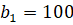 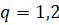 24. Найти  для первого подразделения по формуле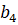  . 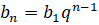 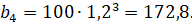 25. Правильно определены для второго подразделения: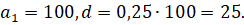 26. Найти  для первого подразделения по формуле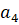 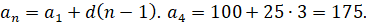 27. Выбор более выгодного подразделения. , выгоднее в первом подразделении.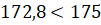 2Итого:12КомпонентСодержаниеСодержаниеСтимулНеобходимо определить в каком подразделении затраты на производство и реализацию товара обойдутся дешевле в денежном выражении.Необходимо определить в каком подразделении затраты на производство и реализацию товара обойдутся дешевле в денежном выражении.Задачная формулировкаВ городе две фирмы занимаются производством кирпича. Стоимость в 1 фирме составляет  3 руб. за шт., доставка 50 руб. Стоимость во 2 фирме составляет  2 руб. за шт., доставка 75 руб. Необходимо построить стену шириной 30 см., высотой 2,5 м. и длиной 4м. Рассчитайте минимальную стоимость постройки, если параметры кирпича составляют 25х8х15 см.В городе две фирмы занимаются производством кирпича. Стоимость в 1 фирме составляет  3 руб. за шт., доставка 50 руб. Стоимость во 2 фирме составляет  2 руб. за шт., доставка 75 руб. Необходимо построить стену шириной 30 см., высотой 2,5 м. и длиной 4м. Рассчитайте минимальную стоимость постройки, если параметры кирпича составляют 25х8х15 см.Источник информацииУчебник по геометрии для 10-11 классов Атанасян Л.С. Учебник по геометрии для 10-11 классов Атанасян Л.С. Форма отчетаМодельный ответ:КритериибаллыФорма отчетаВерно найден объем 1 кирпича V=25х8х15=3000 см3Верно найден объем стены V=30х250х400=3000000 см3Верно найдено количество кирпичей, которые понадобятся для постройкиN=3000000:3000=1000 штВерно найдена сумма, которая будет затрачена на изготовление кирпича первой фирмой с учетом доставкиS1=1000*3+50=3050 р Верно найдена сумма, которая будет затрачена на изготовление кирпича второй фирмой с учетом доставкиS2=1000*2+75=2075 рВыбор наименьшей суммы, которую затратят на постройкуминимальная стоимость постройки 2075, т.к. 2075<3050дешевле приобрести кирпич в фирме 1Итого: 6 баллов1111116 балловИнструмент проверкиМодельный ответ. Оценочная шкала:5-6 баллов – «5»4 балла – «4»3 балла – «3»0 − 2 баллов – «2»Модельный ответ. Оценочная шкала:5-6 баллов – «5»4 балла – «4»3 балла – «3»0 − 2 баллов – «2»Критериибаллы1. Правильно сформулирована идея о взаимосвязи ситуации с определением периода колебания математического маятника; сформулирована идея о выборе оптимальной длины нити математического маятника.12. Сформулирована идея об отсутствии зависимости периода колебаний математического маятника от массы груза.13. Верно записана формула Гюйгенса для определения периода колебаний математического маятника (либо её вывод через циклическую частоту).  ;14. Верно преобразована формула Гюйгенса для нахождения оптимальной длины нити математического маятника.  ;15. Верно выбрано более точное значение ускорения свободного падения на Земле. 16. Выбрана оптимальная величина наиболее подходящего значения периода. 17. Правильно определена величина наиболее подходящего значения длины нити.  18. Верно измерена длина нити маятника; надёжно закреплён грузик; найдено и зафиксировано неподвижное крепление; верно подсчитано количество колебаний, приходящихся на исследуемый временной промежуток.29. Определена относительная погрешность измерения. (Возможный вариант:  );2Итого:11№ п/пКритерий (его компоненты) экспертной оценки конкурсных материаловдачастичнонет№ п/пКритерий (его компоненты) экспертной оценки конкурсных материалов2 балл1 балл0 балл1Оформление КОЗ соответствует заявленным требованиям (приложение №2)Оформление КОЗ соответствует заявленным требованиям (приложение №2)Оформление КОЗ соответствует заявленным требованиям (приложение №2)Оформление КОЗ соответствует заявленным требованиям (приложение №2)1– указан курс, код дисциплины, тема;1–  выделена компетентность и ее аспект; 1– в содержание КОЗ присутствуют все элементы содержания.2Наличие взаимосвязи отдельных структурных элементов КОЗ:Наличие взаимосвязи отдельных структурных элементов КОЗ:Наличие взаимосвязи отдельных структурных элементов КОЗ:Наличие взаимосвязи отдельных структурных элементов КОЗ:2- ключевая компетентность, аспект и задачная формулировка соответствуют друг другу; 2- задачная формулировка согласуется с инструментом проверки (т.е. то, что спрашивается, то и проверяется);2- инструмент проверки подобран верно: он обусловлен задачной формулировкой3Учет особенностей структурных элементов КОЗ:Учет особенностей структурных элементов КОЗ:Учет особенностей структурных элементов КОЗ:Учет особенностей структурных элементов КОЗ:3– стимул является личностно значимым и предлагает реальную (моделируемую жизненную) ситуацию;3– задачная формулировка представляет собой учебно-практическое или учебно-познавательное задание, а не учебное задание;3– источники информации подобраны оптимально (таблицы, названия справочной литературы, графики, диаграммы, рисунки, схемы, чертежи, иллюстрации, описания и др.)  и не содержат прямых подсказок  (конкретных ответов)4Учтён психолого-педагогический аспект КОЗ: Учтён психолого-педагогический аспект КОЗ: Учтён психолого-педагогический аспект КОЗ: Учтён психолого-педагогический аспект КОЗ: 4– стимул учитывает возрастные возможности и опыт социализации обучающегося;4– задачная формулировка соответствует уровню предметных знаний обучающихся (КОЗ строится на изученном предметном материале)5КОЗ составлено корректно: отсутствуют фактические ошибки6Итого:№п/пНаименование учебной организацииФ.И.О. конкурсантадолжностькатегорияНаименование работы1234 и т.д.№п/пНаименование учебной организацииФ.И.О. конкурсантадолжностькатегорияНаименование работы1234 и т.д.№п/пНаименование учебной организацииФ.И.О. конкурсантадолжность конкурсантаквалификационная категория конкурсантаНазвание номинацииместо1234 ит.д.